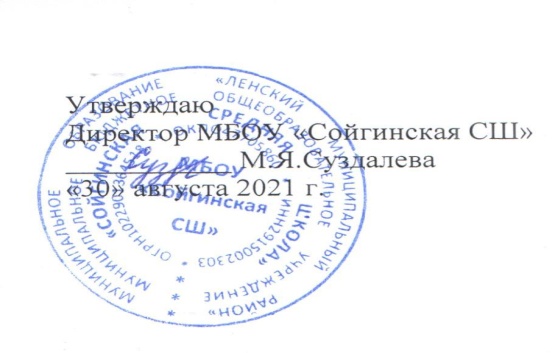 План учебно-воспитательных, внеурочных и социокультурных мероприятий Центра образования цифрового и гуманитарного профилей «Точка роста» МБОУ «Сойгинская СШ» на 2022-2023 учебный год№Содержание деятельностиСроки проведенияОтветственныеУчебно-воспитательные мероприятияУчебно-воспитательные мероприятияУчебно-воспитательные мероприятияУчебно-воспитательные мероприятия1.Обновление содержанияпреподаванияобщеобразовательных программ попредметным областям«Технология», «Информатика»,«Основы безопасностижизнедеятельности» наобновлённом учебномоборудованииВ теченииучебного годаУчителя-предметники2.Освещение деятельности центра на сайте школы и в соц.сетях ВКВ течение годаРуководитель3.День знаний1 сентябряРуководитель, классные руководители4. Участие во Всероссийской образовательной акции «Урок цифры»Сентябрь-майПедагоги по информатике5.Презентация программ центра длядетей и родителей В течение годаРуководитель, педагоги центра6.Единый урок безопасности в сети ИнтернетОктябрьПедагог по информатике7.Уроки профориентации.НоябрьСоциальный педагог, психолог8.Проекты к Новому ГодуДекабрьРуководитель, педагоги центра9.Проведение экскурсий дляучащихся и учителей школ, включенных в сетевое взаимодействие Центра «Точка роста»Ноябрь, январь, мартРуководитель, педагоги центра10.Конкурс «Решаем проектныезадачи»ФевральПедагог по технологии11.Предметная неделя технологии и искусства в школеМартПедагоги по технологии12.День единого текстаМартПедагоги школы13.Открытые уроки по ОБЖ «Школа выживаниячеловека в ЧС»МартПедагог по ОБЖ14.Школьная научно – практическая конференцияучащихся начальной школы «Мои первые шаги в науку»АпрельРуководитель, педагоги центра15.Школьная научно – практическая конференция «Надежды» дляучащихся 5 – 11 классовАпрельРуководитель16.Профориентационные уроки «ПроеКТОриЯ»Сентябрь-майПедагог-организаторВнеурочные мероприятияВнеурочные мероприятияВнеурочные мероприятияВнеурочные мероприятия1.Внеурочные занятияВ течение года по расписаниюПедагоги школы2.Работа детского объединения «Российское движение школьников»В течение годаПедагог-организаторСоциокультурные мероприятияСоциокультурные мероприятияСоциокультурные мероприятияСоциокультурные мероприятия1.Урок РоссииСентябрьРуководитель, классные руководители2. «Директорский урок» беседа старшеклассников с директором школыСентябрьПедагог-организатор3. «Сто вопросов взрослому»Встречи с интересными людьмиОктябрь, апрельРуководитель, педагог-организатор4.Шахматный турнирНоябрь, апрельПедагог по шахматам5.Круглый стол «Родители и дети»ФевральРуководитель, психолог6. Благотворительная акция «Белый цветок»МартПедагог-организатор, классные руководители7. День науки. 5 - 10 классыМартПедагоги ТР8. Гагаринский урок«Космос - это мы»АпрельПедагог-организатор9.Всероссийский урок ПобедыМайПедагог-организатор